АДМИНИСТРАЦИЯЗАКРЫТОГО АДМИНИСТРАТИВНО-ТЕРРИТОРИАЛЬНОГО ОБРАЗОВАНИЯ СОЛНЕЧНЫЙПОСТАНОВЛЕНИЕО ПОДГОТОВКЕ МЕСТНЫХ НОРМАТИВОВ ГРАДОСТРОИТЕЛЬНОГО ПРОЕКТИРОВАНИЯ ЗАТО СОЛНЕЧНЫЙ ТВЕРСКОЙ ОБЛАСТИ      В целях реализации полномочий органов местного самоуправления в регулировании отношений, связанных с подготовкой и утверждением местных нормативов градостроительного проектирования ЗАТО Солнечный Тверской области, руководствуясь статьями 8, 29.1, 29.2, 29.4 Градостроительного кодекса Российской Федерации, статьей 16 Федерального закона от 06.10.2003 № 131-ФЗ «Об общих принципах организации местного самоуправления в Российской Федерации», решением Думы ЗАТО Солнечный от 29.11.2017 № 72-5 «Об утверждении Положения о составе, порядке подготовки и утверждения нормативов градостроительного проектирования ЗАТО Солнечный Тверской области», руководствуясь Уставом ЗАТО Солнечный, администрация ЗАТО Солнечный ПОСТАНОВЛЯЕТ: 1. Приступить к подготовке проекта местных нормативов градостроительного проектирования ЗАТО Солнечный Тверской области. 2. Определить отдел земельных, имущественных отношений и градостроительства администрации ЗАТО Солнечный (Острецова И.Б.) уполномоченным    органом    на    разработку    местных  нормативов градостроительного проектирования  ЗАТО Солнечный Тверской области. 3. Финансирование подготовки проектов местных нормативов градостроительного проектирования ЗАТО Солнечный Тверской области провести  в установленном порядке из средств бюджета ЗАТО Солнечный Тверской области. 4. Срок подготовки материалов определить до 01 февраля 2018 года. 5. Проект местных нормативов градостроительного проектирования ЗАТО Солнечный Тверской области опубликовать в газете «Городомля на Селигере» и разместить на официальном сайте администрации ЗАТО Солнечный не менее чем за два месяца до их утверждения. 6. Контроль за исполнением настоящего постановления возложить на заместителя главы администрации по правовым вопросам Балагаеву Л.А.              Глава администрации                   ЗАТО Солнечный                                                                  В.А. Петров                 04.12.2017ЗАТО Солнечный№ _182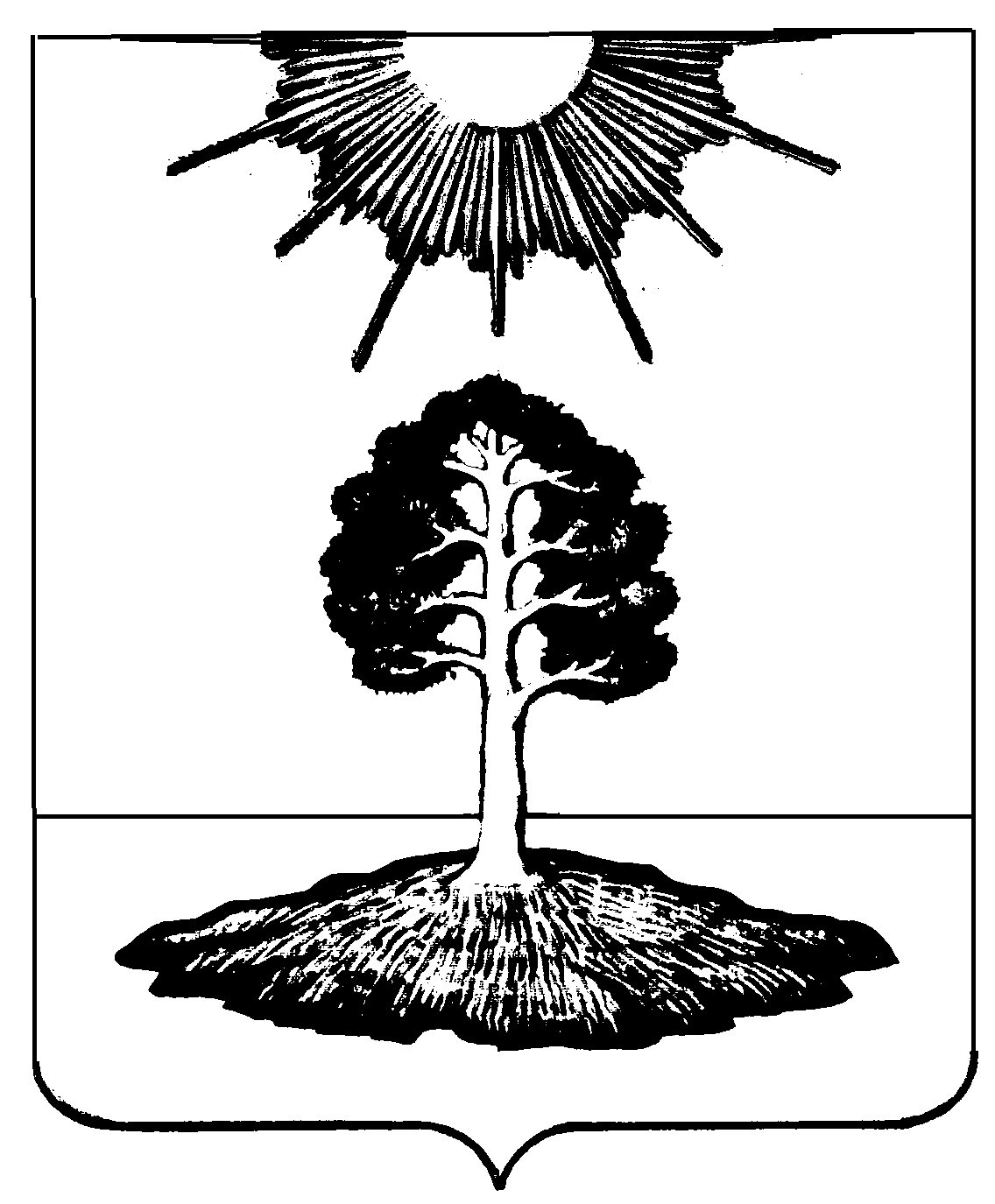 